BIOGRAFIJA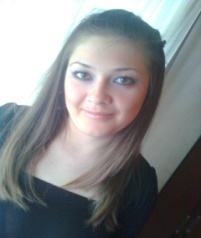 Lične informacijeIme i prezime: Marijeta JovanovicAdresa: Sljivar bb, ZajecarTelefon: 062/897 63 44E-mail: marijeta989@gmail.comDržavljanstvo: Republika SrbijaDatum rođenja: 22.10.1989. godineObrazovanjeFakultet: Pravni Fakultet  KragujevacSmer: opštiZvanje: diplomirani pravnik-master pravnik sa položenim pravosudnim ispitomRadno iskustvoNaziv poslodavca: Advokatska kancelarijaNaziv pozicije: advokatski pripravnikGlavne aktivnosti i odgovornosti: zastupanje  stranaka pred sudom, sastavljanje ugovora, pisanje tužbi, molbi, žalbi, davanje pravnih saveta…Lične sposobnosti i kompetencijeMaternji jezik: srpski Drugi jezici: ruski i engleski Opšte sposobnosti i kompetencijeOdgovorna, raspoložena za rad u timu i prekovremeni rad, komunikativnaTehničke sposobnosti i kompetencijeOdlično znanje rada na računaruVozačka dozvolaPosedovanje vozačke dozvole B kategorije